SENA EN LA PAZ TOTALEnero - noviembre 2023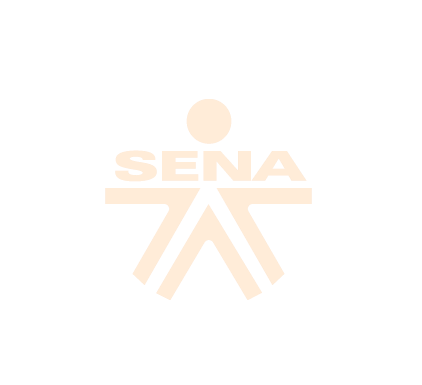 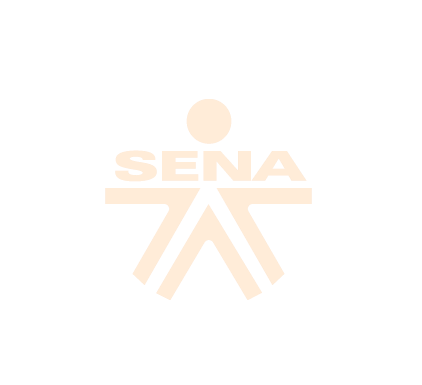 Acuerdo de PazEl Servicio Nacional de Aprendizaje SENA ha venido desarrollando acciones que aportan a la construcción de paz en Colombia. Este Informe de Rendición de Cuentas presenta la información de enero a noviembre de 2023, sobre los siguientes puntos del Acuerdo:También, se encuentra información de los avances en las acciones que, aunque no son obligaciones explícitas del Acuerdo de Paz, ni de los decretos reglamentarios; se han realizado, en el marco de las competencias legales, con el propósito de contribuir a la construcción de paz.¿Qué hicimos entre enero y noviembre del 2023?Avances en los compromisos del Plan Marco de ImplementaciónTras la firma del Acuerdo Final, y con el fin de garantizar la implementación de lo acordado, se diseñó el Plan Marco de Implementación - PMI, el cual integra el conjunto de compromisos, objetivos, metas, prioridades e indicadores acordados para dar cumplimiento al Acuerdo de Paz y cuya articulación se hace en el marco del documento CONPES 3932 de 2018.En esta sección se presenta la información sobre las acciones que desarrolló el SENA, como parte del Gobierno Nacional, en el período enero a noviembre 2023, para contribuir en el cumplimiento del Acuerdo Final. Las contribuciones del SENA en el periodo en cuestión están en la ejecución de formación para el trabajo a las comunidades residentes en los municipios PDET tanto en el casco urbano como en la zona rural.Punto del Acuerdo 1.3 Desarrollo social: salud, educación, vivienda, erradicación de la pobreza. Plan Especial de Educación Rural.Acción 1En contribución al Plan Especial de Educación Rural, entre enero y noviembre del 2023, el SENA impartió formación titulada: Auxiliar, Operario, Técnico, Tecnólogo y Especializaciones Tecnológicas en los municipios rurales tomados de la categorización del DNP a saber: Municipio Intermedio, Rural y Rural Disperso.Punto del Acuerdo 1.3.3.1. Estímulos a la producción agropecuaria y a la economía solidaria y cooperativa. Asistencia Técnica. Subsidios. Crédito. Generación de ingresos. Mercadeo. Formalización laboral.Acción 1.A través del Programa SENA Emprende Rural (SER), la entidad contribuyó en este punto con la focalización y ejecución de acciones de formación y emprendimiento en los municipios PDET.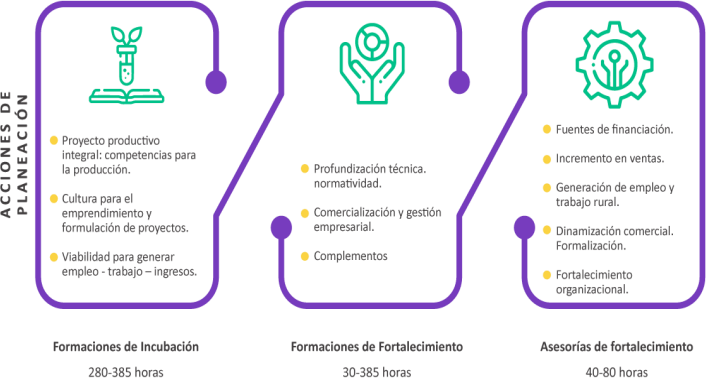 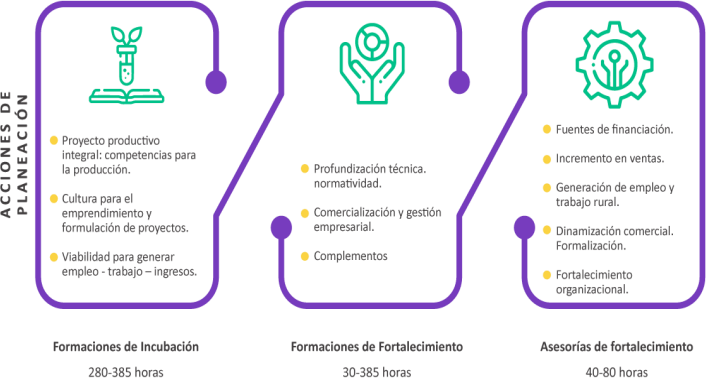 Acción 2.Fondo Emprender como una cuenta independiente y especial adscrita al Servicio Nacional de Aprendizaje – SENA, reglamentado por el Decreto No. 934 de 2003 y compilado por el Decreto No.1072 de 2015 y cuyo objetivo general es incentivar y facilitar la generación y creación de empresas, contribuyendo al desarrollo humano y la inserción de estas en el sector productivo, coadyuvando al desarrollo social y económico del país a través de una formación pertinente y de capital semilla  participo así :   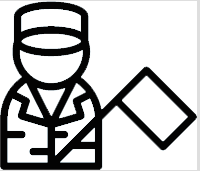 Punto 3 del Acuerdo Fin del conflictoPunto del Acuerdo 3.2. Reincorporación de las FARC-EP a la vida civil - en lo económico, lo social y lo político -, de acuerdo con sus intereses.Para contribuir al cumplimiento del Acuerdo de Paz, el SENA ejecutó 4 acciones en la atención a la población en proceso de Reincorporación: 1. Acceso a Programas de Formación. 2. Generación o Fortalecimiento de Unidades Productivas. 3. Generación de Empleo.  4. Evaluación y Certificación de Competencias.
Acción 1.Acción 2.Acción 3.A continuación, se presentan las acciones de inscripción, orientación ocupacional y colocación en un empleo formal realizadas por la Agencia Pública de Empleo del SENA (APE), las cuales contribuyeron a mejorar las condiciones de empleabilidad de las personas en proceso de reincorporación.Acción 4.El SENA ejecutó la oferta de Evaluación y Certificación de Competencias Laborales (ECCL) para la población en proceso de Reincorporación.Estos servicios corresponden al reconocimiento que el SENA realiza a una persona que demuestra sus habilidades para desempeñarse en una función productiva; tiene como propósito promover y reconocer la experticia adquirida a lo largo de la vida laboral, de aquellos colombianos que se encuentren vinculados laboralmente, que estén en búsqueda de empleo e independientes.Otras Acciones para la Construcción de Paz.En esta sección encuentra la información sobre las acciones adicionales a lo establecido en el Acuerdo de Paz y en los instrumentos normativos expedidos con posterioridad, que, aunque no correspondan a obligaciones del SENA se han desarrollado por ser convenientes o necesarias para contribuir a su implementación en el marco de las competencias legales.Acción 1.Mejorar las condiciones de empleabilidad de las personas ubicadas en los municipios PDET, a través de la certificación de competencias laborales.Mediante la Evaluación y Certificación de Competencias Laborales (ECCL), que es el reconocimiento que el SENA realiza a una persona que demuestra sus habilidades para desempeñarse en una función productiva y que tiene como propósito promover y reconocer la experticia adquirida a lo largo de la vida laboral, de aquellos colombianos que se encuentren vinculados laboralmente, que estén en búsqueda de empleo e independientes; se realizaron las siguientes acciones:Control Social y Denuncia de Actos Irregulares.Control SocialEl control social es un derecho y un deber de la ciudadanía para ejercer seguimiento y vigilancia sobre la gestión de las entidades públicas. Consiste en hacer seguimiento la planeación y ejecución de proyectos y recursos, para así contribuir al cumplimiento del Acuerdo de Paz y la garantía de derechos. Invitamos a la comunidad a hacer seguimiento, veeduría o control social a las actuaciones de las entidades y la de los servidores públicos.invitamos a ejercer el derecho a control social a los contratos que se celebran por parte de las entidades públicas en el portal de Colombia Compra Eficiente www.colombiacompra.gov.coPara efectos de consulta de los contratos celebrados con vigencia 2023, lo invitamos a visitarlos siguientes enlaces. Allí indique el nombre de la Entidad y el número de contrato en el espacio señalado “Buscar Proceso de Contratación” y luego seleccione “Buscar”.https://www.colombiacompra.gov.co/secop/busqueda-de-procesos-de-contratacion https://www.contratos.gov.co/consultas/inicioConsulta.doEn caso de tener comentarios o dudas sobre el presente informe de rendición de cuentas del Acuerdo de Paz del SENA, puede comunicarse con:a. Denuncia de IrregularidadesSi conoce actuaciones irregulares en la planeación o ejecución de los proyectos PDET, puede denunciar en los siguientes canales: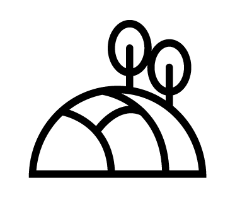 Punto 1.Hacia un Nuevo Campo Colombiano: Reforma Rural Integral.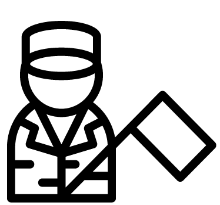 Punto 3.Fin del Conflicto.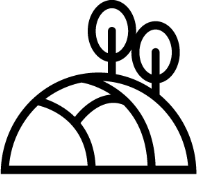 Punto 1 del AcuerdoHacia un nuevo campo colombiano Reforma Rural IntegralPunto del Acuerdo 1.2. Programas de Desarrollo con Enfoque Territorial (PDET).Compromiso“Los PDET serán el mecanismo de ejecución en las zonas priorizadas de los diferentes planes nacionales que se deriven del Acuerdo. El Gobierno Nacional destinará los recursos necesarios para garantizar el diseño y ejecución de los planes de acción para la transformación estructural, con el concurso de las entidades territoriales.”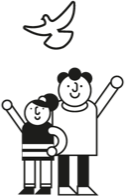 ¿Cómo lo hicimos?Para aportar con este compromiso, el SENA contempló dentro de su oferta regular, a través de los centros de formación, la atención en formación profesional a la población en los municipios con Programas de Desarrollo con enfoque Territorial (PDET), priorizados por el Gobierno Nacional.Las principales actividades realizadas fueron:Se planeó la oferta a partir de la identificación de necesidades de formación para el trabajo en los municipios 170 PDET y se focalizaron acciones de formación en esos territorios.Paralelamente, se atendieron solicitudes de formación para el trabajo provenientes de la comunidad, empresarios y/o entes territoriales.Se ofertaron cupos de formación titulada de los niveles: Operarios, Auxiliares, Técnicos, Tecnólogos, Especializaciones tecnológicas y programas de formación complementaria.Se planeó la oferta a partir de la identificación de necesidades de formación para el trabajo en los municipios 170 PDET y se focalizaron acciones de formación en esos territorios.Paralelamente, se atendieron solicitudes de formación para el trabajo provenientes de la comunidad, empresarios y/o entes territoriales.Se ofertaron cupos de formación titulada de los niveles: Operarios, Auxiliares, Técnicos, Tecnólogos, Especializaciones tecnológicas y programas de formación complementaria.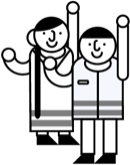 ¿Quiénes se beneficiaron?Las personas pertenecientes a las comunidades asentadas en los municipios PDET, dentro de las que se encontraron indígenas, víctimas de la violencia, personas en proceso de reincorporación, poblaciones afro; entre otras, con quiénes se registró la siguiente matrícula en el periodo enero a noviembre 2023 (Se suman todos los cupos de formación SENA ejecutados):559.937 Total de cupos de formación para el trabajo, compuestos así:  494.356 Cupos de formación complementaria o cursos de corta duración.  65.581  Cupos de formación titulada que comprende los niveles de: Operarios, Auxiliares, Técnicos, Tecnólogos y Especializaciones Tecnológicas.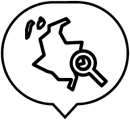 ¿En qué municipios desarrollamos la acción?Las intervenciones de formación del SENA se ejecutaron en los 170 municipios PDE a saber:DEPARTAMENTOMUNICIPODEPARTAMENTOMUNICIPIOANTIOQUIAAMALFICÓRDOBAMONTELIBANOANTIOQUIAANORICÓRDOBAPUERTO LIBERTADORANTIOQUIAAPARTADÓCÓRDOBASAN JOSÉ DE URÉANTIOQUIABRICEÑOCÓRDOBATIERRALTA (ALTO SINÚ)ANTIOQUIACÁCERESCÓRDOBAVALENCIAANTIOQUIACAREPACHOCÓACANDÍANTIOQUIACAUCASIACHOCÓBOJAYA (BELLAVISTA)ANTIOQUIACHIGORODOCHOCÓCARMEN DEL DARIENANTIOQUIADABEIBACHOCÓCONDOTOANTIOQUIAEL BAGRECHOCÓLITORAL DEL SAN JUANANTIOQUIAITUANGOCHOCÓISTMINAANTIOQUIAMURINDOCHOCÓMEDIO ATRATOANTIOQUIAMUTATÁCHOCÓMEDIO SAN JUANANTIOQUIANECOCLICHOCÓNOVITAANTIOQUIANECHICHOCÓRIOSUCIOANTIOQUIAREMEDIOSCHOCÓSIPIANTIOQUIASAN PEDRO DE URABÁCHOCÓUNGUIAANTIOQUIASEGOVIAHUILAALGECIRASANTIOQUIATARAZALA GUAJIRADIBULLAANTIOQUIATURBOLA GUAJIRAFONSECAANTIOQUIAVALDIVIALA GUAJIRASAN JUAN DEL CESARANTIOQUIAVIGÍA DEL FUERTEMAGDALENASANTA MARTAANTIOQUIAYONDÓMAGDALENAARACATACAANTIOQUIAZARAGOZAMAGDALENACIÉNAGABOLÍVARARENALMAGDALENAFUNDACIÓNBOLÍVARCANTAGALLOMETAMAPIRIPÁNBOLÍVARCÓRDOBAMETAMESETASBOLÍVAREL CARMEN DEBOLÍVARMETALA MACARENABOLÍVAREL GUAMOMETALA URIBEBOLÍVARMARÍA LA BAJAMETAPUERTO CONCORDIABOLÍVARMORALESMETAPUERTO LLERASBOLÍVARSAN JACINTOMETAPUERTO RICOBOLÍVARSAN JUANNEPOMUCENOMETAVISTA HERMOSABOLÍVARSAN PABLONARIÑOBARBACOASBOLÍVARSANTA ROSA SURNARIÑOCUMBITARABOLÍVARSIMITÍNARIÑOEL CHARCOBOLÍVARZAMBRANONARIÑOEL ROSARIOCAQUETÁFLORENCIANARIÑOLA TOLACAQUETÁALBANIANARIÑOLEIVACAQUETÁBELEN DE LOSANDAQUIESNARIÑOLOS ANDES (SOTOMAYOR)CAQUETÁCARTAGENA DECHAIRÁNARIÑOMAGUI- PAYAN (JULIO PLAZA)CAQUETÁCURILLONARIÑOMOSQUERACAQUETÁEL DONCELLONARIÑOOLAYA HERRERACAQUETÁEL PAUJILNARIÑOFRANCISCO PIZARROCAQUETÁLA MONTAÑITANARIÑOPOLICARPACAQUETÁMILÁNNARIÑORICAURTECAQUETÁMORELIANARIÑOROBERTO PAYÁNCAQUETÁPUERTO RICONARIÑOSANTA BÁRBARASAN JOSÉ FRAGUASAN ANDRÉS DE TUMACOSAN VICENTE DELCAGUÁNNORTE DE SANTANDERCONVENCIÓNSOLANONORTE DE SANTANDEREL CARMENSOLITANORTE DE SANTANDEREL TARRAVALPARAISONORTE DE SANTANDERHACARICAUCAARGELIANORTE DE SANTANDERSAN CALIXTOCAUCABALBOANORTE DE SANTANDERSARDINATACAUCABUENOS AIRESNORTE DE SANTANDERTEORAMACAUCACAJIBIONORTE DE SANTANDERTIBUCAUCACALDONOSUCRECOLOSOCAUCACALOTOSUCRECHALÁNCAUCACORINTOSUCRELOS PALMITOSCAUCAEL TAMBOSUCREMORROACAUCAGUAPISUCREOVEJASCAUCAJAMBALOSUCREPALMITOCAUCALÓPEZ DE MICAYSUCRESAN ONOFRECAUCAMERCADERESSUCRETOLUVIEJOCAUCAMIRANDATOLIMAATACOCAUCAMORALESTOLIMACHAPARRALCAUCAPATIA (EL BORDO)TOLIMAPLANADASCAUCAPIENDAMÓTOLIMARIOBLANCOCAUCASANTANDER DEQUILICHAOVALLE DEL CAUCABUENAVENTURACAUCASUÁREZVALLE DEL CAUCAFLORIDACAUCATIMBIQUIVALLE DEL CAUCAPRADERACAUCATORIBIOARAUCAARAUQUITACESARVALLEDUPARARAUCAFORTULCESARAGUSTÍN CODAZZIARAUCASARAVENACESARBECERRILARAUCATAMECESARLA JAGUA IBIRICOPUTUMAYOMOCOACESARMANAURE BAJOCESARPUTUMAYOORITOCESARPUEBLO BELLOPUTUMAYOPUERTO ASÍSCESARLA PAZPUTUMAYOPUERTO CAICEDOCESARSAN DIEGOPUTUMAYOPUERTO GUZMÁNGUAVIARESAN JOSÉ DELGUAVIAREPUTUMAYOPUERTO LEGUIZAMOGUAVIARECALAMARPUTUMAYOSAN MIGUELGUAVIAREEL RETORNOPUTUMAYOVALLE GUAMUEZGUAVIAREMIRAFLORESPUTUMAYOVILLAGARZÓN (VILLAAMAZÓNICA)Fuente: Dirección de Planeación y Direccionamiento Corporativo/Grupo de Gestión de la Información y Evaluación de ResultadosFuente: Dirección de Planeación y Direccionamiento Corporativo/Grupo de Gestión de la Información y Evaluación de ResultadosFuente: Dirección de Planeación y Direccionamiento Corporativo/Grupo de Gestión de la Información y Evaluación de ResultadosFuente: Dirección de Planeación y Direccionamiento Corporativo/Grupo de Gestión de la Información y Evaluación de ResultadosFuente: Dirección de Planeación y Direccionamiento Corporativo/Grupo de Gestión de la Información y Evaluación de ResultadosFuente: Dirección de Planeación y Direccionamiento Corporativo/Grupo de Gestión de la Información y Evaluación de ResultadosCompromiso que atiende:"Incremento progresivo de los cupos técnicos, tecnológicos y universitarios en las zonas rurales…,”¿Cómo lo hicimos?Se planeó la oferta a partir de la identificación de necesidades de formación para el trabajo en los municipios rurales y se focalizaron acciones de formación en esos territorios.Paralelamente, se atendieron solicitudes de formación para el trabajo provenientes de la comunidad, empresarios y/o entes territoriales.Se abrieron y ejecutaron las ofertas de formación titulada en los niveles de Tecnólogos y Especializaciones tecnológicas.¿Quiénes se beneficiaron?Las personas pertenecientes a las comunidades asentadas en los municipios rurales, dentro de las que se encontraron indígenas, víctimas de la violencia, personas en proceso de reincorporación, poblaciones afro; entre otras, con quienes se registró la siguiente matrícula en el periodo enero a noviembre 2023:A nivel nacional se ejecutaron2.040.389 cupos en formación distribuidos así:799.921 cupos masculinos1.240.468 cupos femeninosCompromiso que atiende:“Estímulos a la economía solidaria y cooperativa: El fortalecimiento de las capacidades productivas y de las condiciones de acceso a los instrumentos de desarrollo rural (medios de producción, asistencia técnica, formación y capacitación, crédito y comercialización, entre otros)”.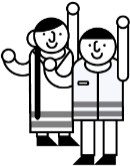 ¿Cómo lo hemos hecho?El Programa SENA Emprende Rural (SER) ejecuta acciones de formación con el propósito de promover la generación de ingresos y la empleabilidad para la población rural, a través del desarrollo de sus capacidades y competencias, así como el acompañamiento y fortalecimiento de las iniciativas productivas rurales orientadas al autoconsumo y los negocios rurales.SENA Emprende Rural llega a la comunidad, corregimiento o vereda mediante actividades de formación grupales sencillas, y con elementos prácticos para desarrollar y fortalecer competencias técnicas y empresariales necesarias para la empleabilidad y/o para materializar ideas de negocio, hacerlas crecer, para que cada individuo sea dueño de su propia empresa, a través de dos rutas de atención que se encuentran enmarcadas en los principios de economía familiar impactando positivamente su municipio:Emprendimiento Rural: Generación de emprendimientos con enfoque en Autoconsumo y Negocios Rurales.público-privadas para promover la inserción social y productiva de la población.Esta articulación se desarrolla con actores del nivel nacional como: Ministerio de Agricultura y Desarrollo Rural, Ministerio de Medio Ambiente y Desarrollo Sostenible, Prosperidad Social, Agencia de Reincorporación y Normalización (ARN), Agencia de Renovación del Territorio (ART), Agencia de Desarrollo Rural (ADR), Fondo para el financiamiento del sector agropecuario (FINAGRO), entre otros y del nivel local, a saber: gobernaciones, alcaldías, juntas de acción comunal, secretarías de agricultura, y Organizaciones No Gubernamentales (ONG´s), empresas con áreas de responsabilidad social, organizaciones comunitarias, asociaciones de productores, cooperativas, organizaciones de segundo nivel, comunidad rural, entre otraspúblico-privadas para promover la inserción social y productiva de la población.Esta articulación se desarrolla con actores del nivel nacional como: Ministerio de Agricultura y Desarrollo Rural, Ministerio de Medio Ambiente y Desarrollo Sostenible, Prosperidad Social, Agencia de Reincorporación y Normalización (ARN), Agencia de Renovación del Territorio (ART), Agencia de Desarrollo Rural (ADR), Fondo para el financiamiento del sector agropecuario (FINAGRO), entre otros y del nivel local, a saber: gobernaciones, alcaldías, juntas de acción comunal, secretarías de agricultura, y Organizaciones No Gubernamentales (ONG´s), empresas con áreas de responsabilidad social, organizaciones comunitarias, asociaciones de productores, cooperativas, organizaciones de segundo nivel, comunidad rural, entre otras¿Quiénes se beneficiaron?Las personas pertenecientes a las comunidades asentadas en los municipios PDET, dentro de las que se encontraron indígenas, víctimas de la violencia, personas en proceso de reincorporación, poblaciones afro; entre otras, con quienes se registró la siguiente matrícula en el periodo enero a noviembre 2023:A nivel nacional se ejecutaron:59.252 total cupos de formación PDET del Programa SER36.671 total cupos femeninos PDET del Programa SER22.581 total cupos masculinos PDET del Programa SER¿En qué municipios desarrollamos la acción?Las intervenciones de formación del SENA se ejecutaron en los municipios que se listaron en las páginas 5 y 6 de este documento.¿Cómo lo hicimos?En el mes de noviembre se abrió la convocatoria nacional del Fondo Emprender No. 108, por la suma de $21.150.000.000 cuyo objeto es financiar iniciativas empresariales en cualquier sector económico que sean desarrolladas por personas que se encuentren ubicadas en los municipios categorizados como PDET o PNIS. ¿Cómo lo hicimos?En el mes de noviembre se abrió la convocatoria nacional del Fondo Emprender No. 108, por la suma de $21.150.000.000 cuyo objeto es financiar iniciativas empresariales en cualquier sector económico que sean desarrolladas por personas que se encuentren ubicadas en los municipios categorizados como PDET o PNIS. ¿Cómo lo hicimos?En el mes de noviembre se abrió la convocatoria nacional del Fondo Emprender No. 108, por la suma de $21.150.000.000 cuyo objeto es financiar iniciativas empresariales en cualquier sector económico que sean desarrolladas por personas que se encuentren ubicadas en los municipios categorizados como PDET o PNIS. ¿Quiénes se beneficiarán?232 personas que se encuentran asentadas en los municipios PDET, Todos los beneficiarios deben cumplir con los requisitos establecidos en el artículo 7mo del Acuerdo 0010 de 2019 y las condiciones de los presentes términos de referencia. Para la presentación de planes de negocio de manera asociativa, es decir, por grupos de emprendedores, además de cumplir con los requisitos aquí señalados, el grupo o asociación deberá estar conformado por un porcentaje igual o superior al cincuenta y uno por ciento (51%) por aprendices, en los términos y condiciones fijados por el artículo 2.2.6.4.1 del Decreto número 1072 de 2015,En este momento los proyectos presentados se encuentran en proceso de evaluación. ¿En qué municipios desarrollamos la acción?Una vez salgan los resultados de evaluación se publicarán los municipios impactados.Compromiso que atiende:“3.2.2.6 Identificación de necesidades del proceso dereincorporación económica y socialb. Identificación de programas y proyectos productivos sostenibles. Con base en los resultados arrojados por el censo, se identificarán los posibles programas y proyectos productivos para vincular el mayor número posible de hombres y mujeres hoy pertenecientes a las FARC-EP. ”¿Cómo lo hemos hecho?A través del convenio MARCO INTERADMINISTRATIVO No.020 DE 2018, suscrito entre el SERVICIO NACIONAL DE APRENDIZAJE-SENA Y LA AGENCIA PARA LA REINCORPORACIÓN Y NORMALIZACIÓN – ARN; fue suscrito el 26 de enero del 2018; con un plazo de cinco años, con vigencia hasta el 25 de enero del 2023; el cual desde el SENA atendió 4 líneas de acción que a continuación se desarrollan:Líneas de Acción y objetivos específicos de cada una: Línea 1) Acceso a Programas de Formación: a) Promover el acceso a los programas de formación complementaria, bien sea mediante el diseño de cursos especificas a la medida o mediante acciones y programas regulares de formación. b) Promover el acceso a programas de formación titulada de la oferta regular de acuerdo con las condiciones de vulnerabilidad de esta población, bien sea mediante acciones y programas regulares de formación o mediante convocatorias especiales. Las partes directamente o a través de las instancias pertinentes, establecerán el porcentaje de cupos de acceso preferente para esta población a las formaciones tituladas por convocatoria abierta regular. e) Diseñar y desarrollar programas de formación complementaria o titulada, de acuerdo con las características de la población objeto y al contexto productivo en el que se encuentran, especialmente en los casos en que ARN identifique opciones de vinculación laboral o generación de ingresos. d) Realizar la gestión conjunta para desarrollar diferentes alternativas de etapa práctica en los programas de Formación Titulada. e) Realizar la gestión conjunta de estrategias de formación que faciliten el desarrollo de proyectos especiales promovidos por la ARN tales como, sinergias entre la educación de adultos y la formación para el trabajo, formación en entornos productivos y demás modelos gestionados por ARN en los que las acciones de formación del SENA fortalezcan los procesos de inclusión laboral y productiva de la población objeto de atención por parte de ARN. Línea 2) Generación o Fortalecimiento de Unidades Productivas: a) Promover el acceso a los programas de formación para el emprendimiento y la empleabilidad. b) Desarrollar acciones de orientación en la formulación y creación de Unidades Productivas. e) Desarrollar acciones de Seguimiento y Fortalecimiento a Unidades Productivas en funcionamiento. d) Promover el acceso a información y orientación para la gestión de fuentes de financiación para la creación o fortalecimiento de unidades productivas, incluido Fondo Emprender. e) Adelantar acciones para el fomento y el fortalecimiento de Unidades de Negocio Asociativas. Línea 3) Generación de Empleo: a) Articular acciones para promover el acceso de la población objeto de la ARN a los servicios de la Agencia Pública de Empleo SENA -APE-. b) Articular las acciones de la APE con la estrategia de "corresponsabilidad" implementada y desarrollada por la ARN. e) Realizar la gestión conjunta para la identificación de aliados que promuevan la vinculación laboral. Línea 4) Evaluación y Certificación de Competencias: a) Promover el acceso a los procesos de evaluación y certificación de competencias laborales. b) Direccionar a la población objeto hacia el fortalecimiento de competencias que faciliten la certificación. Línea 5) Fortalecimiento Institucional: a) Tener acceso al portafolio de servicios institucionales de ambas partes. b) Articular el establecimiento de alianzas estratégicas con terceros que fortalezcan la cobertura de la oferta institucional del SENA, en procura de facilitar la generación de ingresos de la población objeto.Descripción de las Líneas de Acción: Línea 1) Acceso a Programas de Formación: Brinda formación titulada técnica y tecnológica, y formación complementaria y virtual, de acuerdo a las necesidades de la población, a la actividad económica y a la vocación productiva de los territorios; a través de estrategias y programas de formación por competencias, asegurando el acceso, pertinencia y calidad para incrementar la empleabilidad y la inclusión social. Esta Línea está a cargo de la Dirección de Formación Profesional. Línea 2) Generación o Fortalecimiento de Unidades Productivas: Brinda asesoría técnica para la creación de unidades productivas y empresas, así como el fortalecimiento de aquellas que están en etapa de crecimiento, a través de actividades de capacitación y asesoría que contribuyan al crecimiento del tejido social y empresarial, fomentando la cultura del emprendimiento y el empresarismo. Esta Línea está a cargo de la Dirección de Empleo y Trabajo. Línea 3) Generación de Empleo: Busca la disminución del desempleo mediante la prestación de servicios de fortalecimiento de la orientación ocupacional y el proceso de gestión e intermediación pública y gratuita de empleo (Resolución 329 de 2016), a través de la Agencia Pública de Empleo; respondiendo a la necesidad ampliar el grado de adaptabilidad de la población objeto para encontrar y mantener un empleo y la capacidad de actualización constante de sus habilidades ocupacionales. Esta Línea está a cargo de la Dirección de Empleo y Trabajo. Línea 4) Evaluación y Certificación de Competencias: Determina el nivel de competencia (básico, intermedio o avanzado), para desempeñar una función productiva, centrándose en el desempeño real de las personas. Tiene como propósito promover y reconocer el aprendizaje y la experticia adquirida a lo largo de la vida laboral de personas que se encuentren vinculados laboralmente, que estén en búsqueda de empleo e independientes, que demuestren tener una experiencia laboral mínima de un año. Esta Línea está a cargo de la Dirección del Sistema Nacional de Formación para el Trabajo. Línea 5) Fortalecimiento Institucional: Promueve la articulación para establecer alianzas estratégicas con terceros que fortalezcan la cobertura de la oferta institucional del SENA en procura de facilitar la generación de ingresos de la población objeto. Esta Línea está a cargo de la Dirección del SENA y es una línea transversal para todas las Direcciones que ejecutan el Convenio.Durante la presente vigencia y teniendo en cuenta la relevancia del mismo para el cumplimiento de la misionalidad de las dos Entidades y debido a los cambios organizacionales de las mismas; se procedió desde el mes de marzo a realizar los acercamientos necesarios y trabajar en la estructura del nuevo Convenio Marco Interadministrativo; de acuerdo con las nuevas líneas de atención prioritarias enmarcadas por el Gobierno Nacional y el Plan Nacional de Desarrollo; realizando 6 mesas técnicas (virtuales y presenciales) con los diferentes actores de las dos Entidades; esto, con el fin de obtener un trabajo articulado, actualizado y generando un insumo para una mayor cobertura de atención y plasmarlo de dicha forma en el estudio previo. Una vez se proyectó el Estudio Previo, se procedió a realizar la solicitud de avales a cada una de las áreas involucradas y que aportaran desde sus funciones en el Convenio Marco y quienes participaron activamente en las Mesas Técnicas.Actualmente, nos encontramos a la espera de 1 de los 5 avales requeridos; con el fin de proceder a remitir la información y documentos correspondientes requeridos por el grupo de Convenios de la Direccion General, para su respectivo aval; se espera que antes de terminar la vigencia, el presente convenio quede suscrito por las partes el nuevo Convenio Marco Interadministrativo SENA - ARN.Durante el 2023, la población en proceso de Reincorporación sigue siendo beneficiaria de la oferta institucional.  ¿Cómo lo hicimos?Entre enero y noviembre del 2023, en articulación con la Agencia para la Reincorporación y Normalización – ARN, se han atendido 3.099 beneficiarios de la población en proceso de Reincorporación en las 33 regionales en diferentes programas de formación profesional integral del SENA.¿Quiénes se beneficiaron?Las personas que pertenecían a las FARC-EP, que estaban en proceso de reincorporación y que requirieron al SENA o a la ARN formación para el trabajo.Se han atendido 247 beneficiarios de formación titulada (Auxiliar, Operario, Técnico Laboral y Tecnólogo) y de formación complementaria (cursos especiales y eventos de divulgación) 2852 beneficiarios, de los cuales 1083 son mujeres y 2016 hombres en las diferentes regionales.¿En qué municipios desarrollamos la acción?Las intervenciones de formación del SENA, se ejecutaron en los diferentes municipios donde se ubicaba la población objeto de atención de la ARN, ya sea que estuvieran ubicadas en los Antiguos Espacios Territoriales de Capacitación y Reincorporación – AETCR o en cualquier otra parte del territorio nacional.¿Cómo lo hicimos?El Programa SENA Emprende Rural (SER) ejecuta acciones de formación con el propósito de promover la generación de ingresos y la empleabilidad para la población rural, a través del desarrollo de sus capacidades y competencias, así como el acompañamiento y fortalecimiento de las iniciativas productivas rurales orientadas al autoconsumo y los negocios rurales.Durante el desarrollo del Convenio Marco Interadministrativo No. ARN para la línea Generación o Fortalecimiento de Unidades Productivas, desde el Programa SER se brindó asesoría técnica para la creación de unidades productivas, así como el fortalecimiento de aquellas que están en etapa de crecimiento, contribuyendo al crecimiento del tejido social y empresarial, fomentando la cultura del emprendimiento y el empresarismo en la ruralidad. Esta oferta se continuó brindando a la población reincorporada en la vigencia 2023. Dentro de las iniciativas del SENA para impactar la equidad de género en diferentes territorios y poblaciones, incluyendo a las personas en proceso de reincorporación, se encuentra el modelo de atención del Programa SER, el cual brinda oportunidades a la población rural y campesina con un enfoque incluyente. En aras de impulsar la actividad emprendedora de la mujer rural, en el Programa SER se han implementado mecanismos de atención diferencial, así como indicadores de gestión y seguimiento, que han permitido garantizar el alto porcentaje de participación de las mujeres en las acciones de formación para el emprendimiento rural (creación y fortalecimiento de unidades productivas) que se han presentado históricamente en el Programa. Desde los 118 centros de desarrollo empresarial se ha atendido la población que ha requerido los servicios de la ruta de emprendimiento así: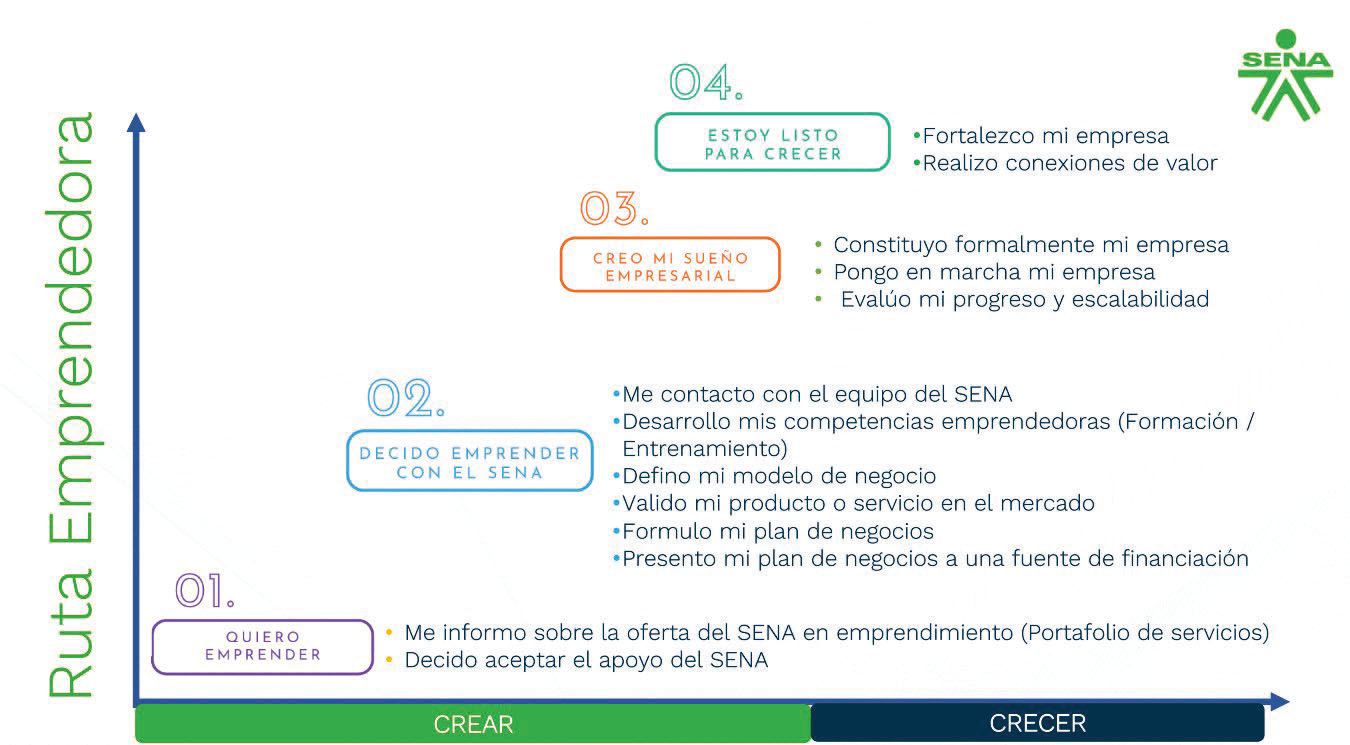 ¿Quiénes se beneficiaron?INDICADOR	REINCORPORADOSSegún la ruta emprendedora, se han orientado 53 personas, se han constituido 2 empresas y fortalecido 8.¿Cómo lo hicimos?La Agencia Pública de Empleo (APE), realizó jornadas o talleres de orientación ocupacional e intermediación laboral grupales o individuales a nivel nacional de acuerdo con las Regionales APE dónde se encontró focalizada la población en proceso de reincorporación, aclarando que es responsabilidad de la Agencia de Reincorporación y Normalización convocar. Entre los temas de los talleres y jornadas que realizados están:Taller de Hoja de Vida Taller Entrevista LaboralTaller de Identificación de intereses ocupacionales Taller Inducción del manejo de aplicativo APE Taller de Mercado LaboralTaller de Redes Efectivas para la Búsqueda de Empleo Taller Autoestima y MotivaciónTaller de Competencias BlandasJornadas de orientación de registro en el aplicativo, empleabilidad y presentación de portafolio de servicios.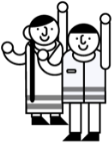 ¿Quiénes se beneficiaron?¿En qué municipios desarrollamos la acción?Las intervenciones de intermediación laboral del SENA se ejecutaron en los diferentes municipios donde se ubicaba la población.La Agencia Pública de Empleo sigue colocando a disposición de esta población Reincorporada, todo el proceso de atención, articulándolos con las demás Áreas misionales, de la institución.¿Quiénes se beneficiaron?Las personas que pertenecían a las FARC-EP, que a noviembre del 2023 estaban en proceso de reincorporación y que requirieron al SENA para certificar sus competencias laborales.Los resultados obtenidos en Evaluación y Certificación de Competencias son:97 personas certificadas en competencias laborales111 certificaciones emitidas en competencias laborales¿En qué municipios desarrollamos la acción?Las intervenciones de certificación de competencias se ejecutaron enlos distintos municipios donde se ubicaba la población, de acuerdo con la focalización de la población en casco urbano y rural.Acciones para la Construcción de PazEvaluación y Certificación de Competencias Laborales en los municipios PDET¿Cómo lo hicimos?Se realizaron procesos de evaluación y certificación de competencias laborales en los municipios PDET, con el objetivo de hacer el reconocimiento a las personas que demuestran sus habilidades para desempeñarse en una función productiva.¿Quiénes se beneficiaron?Con corte al mes de noviembre del 2023 se realizaron:28.088 certificaciones en competencias laborales que beneficiaron a21.619 personas; de esta manera, el SENA contribuyó al Acuerdo de Paz llegando a los municipios PDET a través de los centros de formación.Acciones para la Construcciónde PazIntermediación	laboral	para	las	poblaciones asentadas en los municipios PDET.¿Cómo lo hicimos?El SENA a través de la Agencia Pública de Empleo con sedes en más de33 puntos del territorio nacional, realizó procesos orientados a la intermediación laboral con servicios de: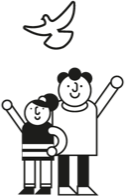 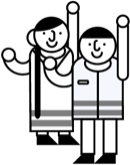 Inscripción: es el servicio ejecutado con los buscadores de empleo que registran su hoja de vida e incluyen mínimo un interés ocupacional lo cual permite que estén activos en el sistema).Orientación: corresponde a la orientación ocupacional que recibieron las personas en los municipios PDET para mejorar su perfil. Una persona orientada solo puede ser contada una vez en el año de acuerdo con la primera acción de orientación realizada. Las demás se contarán como acciones de orientación.Colocación: son personas que ocupan un puesto de trabajo, producto de la intermediación laboral de la Agencia Pública de Empleo.¿Quiénes se beneficiaron?Respecto a los compromisos del SENA en el Plan Progresivo de Protección Social y de Garantía de Derechos de los Trabajadores y Trabajadoras Rurales del Ministerio del Trabajo, se lograron los siguientes resultados:A través de la APE del SENA, se realizaron 1055 acciones de orientación ocupacional a la población con discapacidad de los municipios rurales (rural y rural disperso) y 1251 acciones de orientación en municipios PDET del 01 de enero al 30 de noviembre 2023.En el aplicativo de la APE registran 115.372 inscritos en municipios rurales (rural y rural disperso) de todas las poblaciones, 149.362 orientados y 30.652 colocaciones, del 01 de enero al 30 de noviembre 2023.Durante 2023, se impartieron 264.840 cupos de formación con el programa SENA Emprende Rural de los cuales 59.252 fueron en municipios PDET.Dirección de Planeación y Direccionamiento CorporativoNombre: Zaira Ávila Vulfersthawisky Correo: zcavila@sena.edu.co Teléfono: 6015461500 ext. 12310Horario de Atención: días hábiles de 8 a 5 pmJefe de Control InternoNombre: Raúl Eduardo González Garzón Correo: rgonzalezg@sena.edu.coTeléfono: 601 5461500 ext. 12037 Horario de Atención: días hábiles de 8 a 5 pmServicio al CiudadanoPQRS en la pág. www.sena.edu.coCorreo: servicioalciudadano@sena.edu.coTeléfono: 601 5925555 - Línea gratuita y resto del país 018000 910270Puede comunicarse al correo habilitado para los comentarios y registrar la participación de los ciudadanos.participacion@sena.edu.coDenuncias por manejos irregulares de los bienes de mi municipioLa Contraloría General de la República privilegia la participación ciudadana en el control fiscal como una estrategia decisiva para el buen uso de los recursos públicos. Para más información, visite la siguiente página:http://www.contraloria.gov.co/web/guest/atencion-al-ciudadano/denuncias-y-otras-solicitudes-pqrdPara denunciar hechos o conductas por un posible manejo irregular de los bienes o fondos públicos ante este ente de Control Fiscal, debe contactarse al PBX 518 7000 Ext. 21014 – 21015 en Bogotá o escribir al correo cgr@contraloria.gov.coDenuncias por manejos irregulares de los bienes de mi municipioLa Contraloría General de la República privilegia la participación ciudadana en el control fiscal como una estrategia decisiva para el buen uso de los recursos públicos. Para más información, visite la siguiente página:http://www.contraloria.gov.co/web/guest/atencion-al-ciudadano/denuncias-y-otras-solicitudes-pqrdPara denunciar hechos o conductas por un posible manejo irregular de los bienes o fondos públicos ante este ente de Control Fiscal, debe contactarse al PBX 518 7000 Ext. 21014 – 21015 en Bogotá o escribir al correo cgr@contraloria.gov.coDenuncias por actos irregulares de servidores públicosLa Procuraduría General de la Nación es la encargada de proteger el ordenamiento jurídico, vigilar la garantía de los derechos, el cumplimiento de los deberes y el desempeño integro de los servidores públicos que pueden terminar en sanciones disciplinarias.Si conoce de algún acto irregular de un servidor público, denúncielo en el siguiente enlace:Denuncias por actos irregulares de servidores públicosLa Procuraduría General de la Nación es la encargada de proteger el ordenamiento jurídico, vigilar la garantía de los derechos, el cumplimiento de los deberes y el desempeño integro de los servidores públicos que pueden terminar en sanciones disciplinarias.Si conoce de algún acto irregular de un servidor público, denúncielo en el siguiente enlace:https://www.procuraduria.gov.co/portal/index.jsp?option=co.gov.pgn.portal.frontend.component.pagefactory.DenunciaImplAcuerdoPazComponentPageFactoryTambién puede escribir al siguiente correo electrónico: quejas@procuraduria.gov.co o llamar a la línea gratuita nacional: 01 8000 940 808https://www.procuraduria.gov.co/portal/index.jsp?option=co.gov.pgn.portal.frontend.component.pagefactory.DenunciaImplAcuerdoPazComponentPageFactoryTambién puede escribir al siguiente correo electrónico: quejas@procuraduria.gov.co o llamar a la línea gratuita nacional: 01 8000 940 808Denuncias por actos de corrupciónLa Fiscalía General de la Nación es el ente investigador de actos de corrupción que pueden resultar en una sentencia realizada por el juez relativo a conductas penalesSi conoce de algún acto irregular denúncielo al Centro de contacto de la Fiscalía General de la Nación llamando a los números 5702000 opción 7 en Bogotá, 018000919748 o 122 para el resto del país.También puede hacerlo a través de la denuncia virtual en la página web de la Fiscalía General de la Nación:https://www.fiscalia.gov.co/colombia/servicios-de-informacion-al-ciudadano/donde-y-como-denunciar/  y de la Policía Nacional: https://www.policia.gov.co/Denuncias por actos de corrupciónLa Fiscalía General de la Nación es el ente investigador de actos de corrupción que pueden resultar en una sentencia realizada por el juez relativo a conductas penalesSi conoce de algún acto irregular denúncielo al Centro de contacto de la Fiscalía General de la Nación llamando a los números 5702000 opción 7 en Bogotá, 018000919748 o 122 para el resto del país.También puede hacerlo a través de la denuncia virtual en la página web de la Fiscalía General de la Nación:https://www.fiscalia.gov.co/colombia/servicios-de-informacion-al-ciudadano/donde-y-como-denunciar/  y de la Policía Nacional: https://www.policia.gov.co/